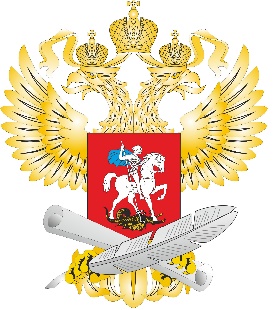 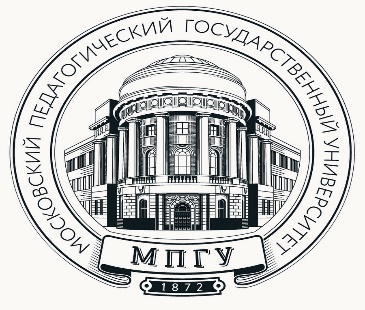 ФЕДЕРАЛЬНОЕ ГОСУДАРСТВЕННОЕ БЮДЖЕТНОЕ ОБРАЗОВАТЕЛЬНОЕ УЧРЕЖДЕНИЕ ВЫСШЕГО ОБРАЗОВАНИЯ МОСКОВСКИЙ ПЕДАГОГИЧЕСКИЙ ГОСУДАРСТВЕННЫЙ УНИВЕРСИТЕТ ГЕОГРАФИЧЕСКИЙ ФАКУЛЬТЕТ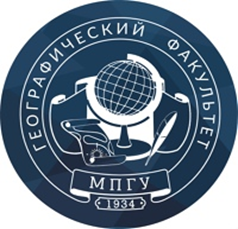 УВАЖАЕМЫЕ КОЛЛЕГИ!В рамках II МЕЖДУНАРОДНОГО СТРАБОНОВСКОГО ФОРУМА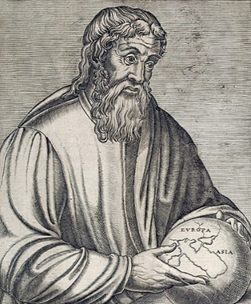 Приглашаем Вас принять участие вIII МЕЖДУНАРОДНОМ КОНКУРСЕ ВЫПУСКНЫХ КВАЛИФИКАЦИОННЫХ РАБОТ (ВКР)ЦЕЛЬЮ КОНКУРСА является поддержка творческой инициативы и профессионального мастерства выпускников ВУЗов и колледжей, а так же их  научных руководителей. ЗАДАЧИ:- создание площадки для обмена научным и исследовательским опытом, укрепление научных и деловых контактов между российскими и зарубежными ВУЗами;- обеспечение единства научного, образовательного и практического пространства;- продвижение передовых разработок в сфере географии, туризма, педагогики, цифровизации общества в науку и бизнес-процессы.НАПРАВЛЕНИЯ РАБОТЫ КОНКУРСА:На конкурс принимаются выпускные квалификационные работы по следующим направлениям:Геология и геохимия ландшафта;Почвоведение;Физическая география;Картография;Метеорология;Гидрология;Геоморфология и ландшафтоведение;Геоэкология;Методика преподавания географии и экологии в современной школе;Экономическая география и экономика;Туризм;Гостиничное дело;Спортивно-оздоровительный туризм;Цифровизация общества.КОНКУРС ПРОВОДИТСЯ ПО ТРЕМ НАПРАВЛЕНИЯМ:Выпускные квалификационные работы учащихся колледжей;Выпускные квалификационные работы бакалавров;Выпускные квалификационные работы магистров.ФОРМА ПРОВЕДЕНИЯ КОНКУРСАЗаочная.Участие в конкурсе бесплатное.Конкурс проводится в два этапа:На первом этапе в рамках ВУЗа происходит конкурсный отбор выпускных квалификационных работ. Второй этап конкурса проходит на географическом факультете МПГУ, где Организационный комитет оценивает работы участников.ПОРЯДОК УЧАСТИЯ В КОНКУРСЕВыбрать секцию;Оформить документы (заявку в формате Doc, ВКР в формате pdf.) (см. приложение 1);Отправить оформленные документы единым заархивированным файлом по электронному адресу: geonatali77@mail.ru с 20.09.2022 по 20.10.2022 г. Формат названия файла: фамилия участника_конкурс ВКР (Иванов_конкурс ВКР.doc). В теме письма указывать: конкурс ВКР. Работы, оформленные не по правилам рассматриваться орг. комитетом не будут.Дождаться ответа от оргкомитета;По окончании сроков рецензирования работ получить документы, подтверждающие участие в конкурсе. В случае победы получить диплом победителя.Важно: Количество участников от образовательной организации не ограничено, но не должно превышать 3 работ по одной специальности.СРОКИ ПРОВЕДЕНИЯ КОНКУРСАДо 20.10.2022 Орг. комитет принимает работы на конкурс.С 21.10 по 21.11.2022 проходит рецензирование работ.С 22.11.2022 происходит рассылка сертификатов, благодарственных писем и наградных дипломов.Вся информация о проведении конкурса будет вывешена на официальном сайте географического факультета МПГУ http://mpgu.su/ob-mpgu/struktura/faculties/geograficheskiy-fakultet/ и на страничке в Вконтакте https://vk.com/geodekanat.НАГРАЖДЕНИЕ УЧАСТНИКОВ КОНКУРСАВсе участники конкурса получают электронные сертификаты участника;Научные руководители награждаются благодарственными письмами за подготовку выпускников;Лучшие выпускные квалификационные работы будут отмечены дипломами победителей I, II и III степени.КРИТЕРИИ ОЦЕНИВАНИЯ КОНКУРСНЫХ РАБОТАктуальность темы исследования;Логика изложения материала;Полнота раскрытия темы;Достоверность и логичность выводов;Научность работы;Возможность практического применения результатов ВРК;Креативность и творческий подход в раскрытии темы.ОРГАНИЗАЦИОННЫЙ КОМИТЕТ Дронов Виктор Павлович – Первый проректор МПГУ, 
доктор географических наук, академик-секретарь общего среднего образования РАО, профессор, председатель организационного комитета.Филатова Елена Васильевна – декан географического факультета МПГУ, кандидат географических наук, доцент, заместитель председателя организационного комитета.Фураев Евгений Александрович – заведующий кафедрой геологии и геохимии ландшафта МПГУ, зам. Декана географического факультета по учебной работе, кандидат географических наук, доцент, член организационного комитета.Лобжанидзе Александр Александрович – заведующий кафедрой экономической и социальной географии имени академика РАО В.П. Максаковского МПГУ, профессор, 
доктор педагогических наук, член организационного комитета.Таможняя Елена Александровна - заведующая кафедрой методики преподавания географии, доцент, доктор педагогических наук, член организационного комитета.Калякин Анатолий Серафимович –заведующий кафедрой туризма и межкультурной коммуникации, кандидат исторических наук, доцент, член организационного комитета.Кошевой Владимир Александрович - заведующий кафедрой физической географии и геоэкологии МПГУ, кандидат географических наук, доцент, член организационного комитета.Ерошенко Василий Иванович - заведующий кафедрой экологии и природопользования МПГУ, зам. декана по учебно-методической работе, кандидат педагогических наук, доцент, член организационного комитета.  Чернов Алексей Владимирович – доктор географических наук, профессор кафедры физической географии и геоэкологии МПГУ, член организационного комитета.Лопатников Дмитрий Леонидович – профессор, 
доктор географических наук, профессор кафедры экономической и социальной географии имени академика РАО В.П. Максаковского МПГУ, член организационного комитета.Косарева Наталия Викторовна – кандидат географических наук, доцент кафедры геологии и геохимии ландшафта, модератор конкурса.АДРЕС ОРГКОМИТЕТАРоссия, 302028, город Москва, улица Кибальчича, дом 16, географический факультет.КОНТАКТНЫЕ ЛИЦАМодератор конкурса: Косарева Наталия Викторовна, к.г.н., доцент кафедры геологии и геохимии ландшафта; тел.: +7(916) 955-06-43, e-mail: geonatali77@mail.ruПриложение 1Заявка на участиеВ III Международном конкурсе выпускных квалификационных работ (ВКР)Фамилия, имя, отчество автораТелефонE-mailКурсНаправление подготовкиУчебная организацияГородНазвание ВКРНазвание секцииФамилия, имя, отчество научного руководителяУченая степеньНаучное званиеE-mail